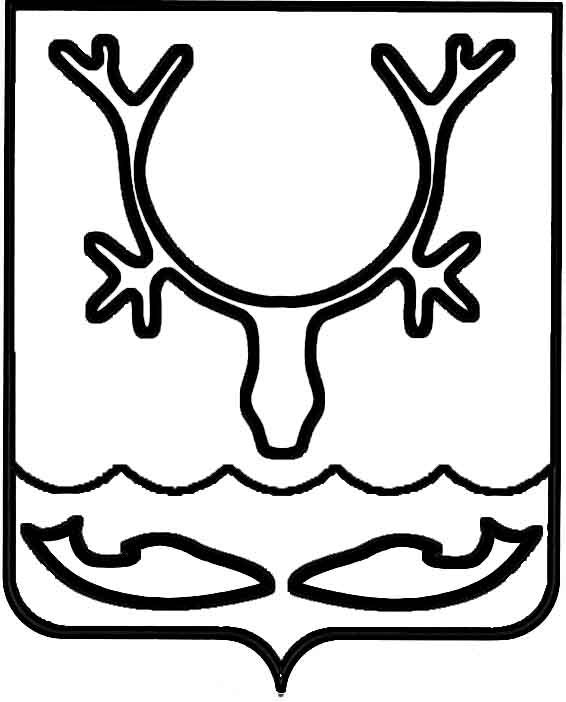 Администрация муниципального образования
"Городской округ "Город Нарьян-Мар"ПОСТАНОВЛЕНИЕО предоставлении отчетности по воинскому учету и бронированию граждан, пребывающих в запасеВ соответствии с Федеральным законом от 26.02.1997 № 31-ФЗ 
"О мобилизационной подготовке и мобилизации в Российской Федерации", постановлением Правительства Российской Федерации от 17.03.2010 № 156                    "Об утверждении Правил бронирования граждан Российской Федерации, пребывающих в запасе Вооруженных Сил Российской Федерации, федеральных органов исполнительной власти, имеющих запас, и работающих в органах государственной власти, органах местного самоуправления и организациях",                      на основании Инструкции по бронированию граждан Российской Федерации, пребывающих в запасе Вооруженных Сил Российской Федерации, федеральных органов исполнительной власти, имеющих запас, и работающих в органах государственной власти, органах местного самоуправления и организациях, на период мобилизации и на военное время, утвержденной постановлением Межведомственной комиссии по вопросам бронирования граждан, пребывающих в запасе, от 03.02.2015 
№ 664, Администрация муниципального образования "Городской округ "Город Нарьян-МарП О С Т А Н О В Л Я Е Т:Руководителям организаций независимо от организационно-правовых форм и форм собственности ежегодно в срок до 15 декабря предоставлять отчет 
о численности работающих и забронированных граждан, пребывающих в запасе, 
по форме 6 (Приложение 1), карточку учета организации по форме 18 (Приложение 2), сведения об обеспеченности трудовыми ресурсами из числа граждан, пребывающих 
в запасе, на период мобилизации и военное время по форме 19 (Приложение 3) 
в Администрацию муниципального образования "Городской округ "Город 
Нарьян-Мар".Настоящее постановление подлежит опубликованию в официальном бюллетене муниципального образования "Городской округ "Город Нарьян-Мар" 
и размещению на официальном сайте Администрации муниципального образования   "Городской округ "Город Нарьян-Мар".Признать утратившим силу постановление Администрации МО "Городской округ "Город Нарьян-Мар" от 02.12.2016 № 1323 "О предоставлении отчетности 
по воинскому учету и бронированию".Настоящее постановление вступает в силу со дня официального опубликования. "         20   г №Приложение 1к постановлению Администрации муниципального образования "Городской округ "Город Нарьян-Мар"от 23.09.2022 № 1204   Форма 6______________________________________                                  			______________________________________                       				 _____________________________________(руководитель)                                                                              		           (подпись)                                                    				(инициалы, фамилия)Форма 6 обратная сторонаУдобнее всего заполнять Форму 6 после того, как заполнена Форма 18. Это позволит сразу проверить корректность вносимых данных.Приложение 2к постановлению Администрации муниципального образования "Городской округ "Город Нарьян-Мар"от 23.09.2022 № 1204   "Карточка учёта организации"Форма N 18КАРТОЧКА
учёта организации__________________________ ___________________ __________________________(руководитель организации)     (подпись)           (инициалы, фамилия)                       М.П."___" ______________ 20__г.Отметка о снятии с учета (ликвидации организации)_________________________________________________________________________________________________                                        (заполняется в районной комиссии)Форма 18 обратная сторонаЗаполняя бланк, обратите внимание на соблюдение порядка размещения информации  В п. 1 указываем полное наименование предприятия. В пп. 2-7 прописываем сведения о руководителе (Ф.И.О., должность, номер телефона), сведения о ответственном лице (Ф.И.О., телефон), адрес предприятия (юридический, фактический, почтовый). П. 8 заполняем при наличии вышестоящей организации. Если таковой нет, то данный пункт оставляем незаполненным. В п. 9 указываем основные коды предприятия по порядку, как они отмечены в бланке, а также организационно-правовую форму, форму собственности (цифровой код и расшифровку). В п. 10 пишем общее количество работающих, совместители в отчет не включаются. В п. 10.1 указываем общее количество граждан: мужского пола, пребывающих в запасе, и женского пола, имеющих военно-учетные специальности. Данную цифру разбиваем на подпункты «а» и «б», согласно воинским званиям; из подпункта «б» высчитываем количество граждан, имеющих категорию «В» годности к военной службе (ограниченно «годен»). П. 10.2 заполняется предприятиями, которые бронируют граждан. Здесь проставляется количество забронированных граждан. В п. 10.3 вносим информацию о количестве работников, имеющих мобилизационные предписания. При этом граждане, указанные в п. 10.3, также учитываются в п. 10.5. П. 10.4 включает информацию о наличии лиц призывного возраста (мужчин в возрасте 18-27 лет, обязанных состоять на воинском учете и не пребывающих в запасе). Работники, указываемые в п. 10.1, не учитываются. В п. 10.5 вносим сведения о количестве незабронированных граждан. Данный пункт будет совпадать со сведениями п. 10.1. Пп. 12, 15.1 и 15.2 заполняют организации, осуществляющие бронирование сотрудников, пребывающих в запасе. Следует отметить, что в п. 12 указываются сведения о видах экономической деятельности и должности, по которым ведется бронирование (согласно Перечню должностей и профессий). В случае если деятельность предприятия связана или находится в ведении федерального органа государственной власти, проставляется только номер Перечня. При ликвидации (смене юридического адреса) предприятие снимается с регистрации. Запись об этом вносится в карточку в районной комиссии в строке «Отметка о снятии с учета (ликвидации организации)». Приложение 3к постановлению Администрации муниципального образования "Городской округ "Город Нарьян-Мар"от 23.09.2022 № 1204   Форма 19СВЕДЕНИЯоб обеспеченности трудовыми ресурсами (руководителями, специалистами, квалифицированными рабочими и служащими) из числа граждан, пребывающих в запасе, на период мобилизации и на военное время в ________________________________________________________________________________________(наименование органа государственной власти, органа местного самоуправления или организации)по состоянию на «     » декабря 20  г.Руководитель _______________________________________________________________________________________									(подпись, инициалы, фамилия)Обратная сторона Порядок заполнения карточки Формы 19 «Сведения об обеспеченности трудовыми ресурсами (руководителями, специалистами, квалифицированными рабочими и служащими) из числа граждан, пребывающих в запасе, на период мобилизации и на военное время» Столбец «всего работающих» включает в себя сумму: руководители + специалисты + служащие + рабочие. Количество водителей указывается, но не считается!! Столбец «подлежит призыву по мобилизации» - ТОЛЬКО те сотрудники, у которых имеется МОБИЛИЗАЦИОННОЕ ПРЕДПИСАНИЕ! Столбец «остается в организации» рассчитывается по формуле: «всего работающих» - «подлежит призыву по мобилизации». Столбец «потребность на расчетный год» – это 80% от общего количества работающих. Рассчитывается следующим образом: количество «всего работающих» х 0,8 и полученный результат вносим в «потребность на расчетный год». Соответственно, после определения потребности рассчитывается избыток/некомплект. («остается в организации» - «потребность на расчетный год»). Процент обеспеченности рассчитывается по формуле: «остается в организации» х 100 : потребность (в случае избытка) или по формуле: 100 - некомплект/потребность *100% (в случае некомплекта)23.09.2022№1204Глава города Нарьян-Мара О.О. БелакО Т Ч Е То численности работающих и забронированных граждан, пребывающих в запасе (наименование органа местного самоуправления, организации)(наименование органа местного самоуправления, организации)Шифр формы(наименование органа местного самоуправления, организации)(наименование органа местного самоуправления, организации)Шифр формыза ____ г.за ____ г.Число обобщенных форм 6Число обобщенных КУОНаименование категорий ВсегоработающихПребывающих в запасеПребывающих в запасеПребывающих в запасеЗабронированоЗабронированоЗабронированоПримечаниеНаименование категорий Всегоработающихвсегов том числев том числевсегов том числев том числеПримечаниеНаименование категорий Всегоработающихвсегоофицеровпрапорщиков, мичманов, сержантов, старшин, солдат и матросоввсегоофицеровпрапорщиков, мичманов, сержантов, старшин, солдат и матросовПримечание123456789РуководителиСпециалисты СлужащиеРабочие Всего  Раздел Формы 6Что вписыватьПункт Формы 18, с которым должен совпадать итогСтолбец 2
(всего работающих)Общее количество работников в разбивке по категориям10(сведения о работающих)Столбец 3
(всего пребывающих в запасе)Количество резервистов в требуемой разбивке.
Брать информацию нужно из личных карточек работников10.1
(граждан, пребывающих в запасе)Столбец 4
(пребывающие в запасе офицеры)Количество работников соответствующего звания, переведенных в запас.Брать данные следует из личных карточек и документов воинского учета10.1 а) (из них:а) офицеров и генералов)Столбец 5
(пребывающие в запасе прапорщики, мичманы, сержанты, старшины, солдаты и матросы)Количество работников соответствующего звания, переведенных в запас.Брать данные следует из личных карточек и документов воинского учета10.1 б) (из них: б) прапорщиков, мичманов, сержантов и старшин, солдат и матросов)Столбец 6
(всего забронировано)Заполняется количество забронированных лиц, только если ведется бронирование.
Все остальные работодатели оставляют столбец пустым10.2
(забронировано граждан, пребывающих в запасе)Столбцы 7 и 8
(забронировано офицеров, прапорщиков, мичманов, сержантов, старшин, солдат и матросов)Заполняется разбивка по должностям и званиям для столбца 6, только если ведется бронирование.
Все остальные работодатели оставляют столбец пустымСтолбец 9
(примечание)Заполняется, если среди учитываемых есть ограниченно годные к военной службе.
Данные берутся из документов воинского учета.
Если данных нет — ячейки столбца оставляют пустыми10.1
(строка «в том числе ограниченно годных к военной службе»)По состоянию на _____________Регистрационный номер ______________(по учёту районной комиссии)1. Полное наименование организации _________________________________________________________________________________________1. Полное наименование организации _________________________________________________________________________________________1. Полное наименование организации _________________________________________________________________________________________1. Полное наименование организации _________________________________________________________________________________________________________________________________________________________________________________________________________________________________________________________________________________________________________________________________________________________________________________________________________________________________________________________________________________________________________________________________________________________________________________________________2. Ф.И.О., должность, и номер телефона (факса) руководителя ____________________________________________________________________2. Ф.И.О., должность, и номер телефона (факса) руководителя ____________________________________________________________________2. Ф.И.О., должность, и номер телефона (факса) руководителя ____________________________________________________________________2. Ф.И.О., должность, и номер телефона (факса) руководителя ____________________________________________________________________________________________________________________________________________________________________________________________________________________________________________________________________________________________________________________________________________________________________________________________________________________________________________________________________________________________________________________________________________________________________________3. Ф.И.О., телефон (факс) ответственного за воинский учет и бронирование _________________________________________________________3. Ф.И.О., телефон (факс) ответственного за воинский учет и бронирование _________________________________________________________3. Ф.И.О., телефон (факс) ответственного за воинский учет и бронирование _________________________________________________________3. Ф.И.О., телефон (факс) ответственного за воинский учет и бронирование _________________________________________________________________________________________________________________________________________________________________________________________________________________________________________________________________________________________________________________________________________________________________________________________________________________________________________________________________________________________________________________________________________________________________4. Дата и место регистрации (перерегистрации) _________________________________________________________________________________4. Дата и место регистрации (перерегистрации) _________________________________________________________________________________4. Дата и место регистрации (перерегистрации) _________________________________________________________________________________4. Дата и место регистрации (перерегистрации) _________________________________________________________________________________________________________________________________________________________________________________________________________________________________________________________________________________________________________________________________________________________________________________________________________________________________________________________________________________________________________________________________________________________________________________________5. Юридический адрес ______________________________________________________________________________________________________5. Юридический адрес ______________________________________________________________________________________________________5. Юридический адрес ______________________________________________________________________________________________________5. Юридический адрес ______________________________________________________________________________________________________________________________________________________________________________________________________________________________________________________________________________________________________________________________________________________________________________________________________________________________________________________________________________________________________________________________________________________________________________________________________________6. Фактический адрес _______________________________________________________________________________________________________6. Фактический адрес _______________________________________________________________________________________________________6. Фактический адрес _______________________________________________________________________________________________________6. Фактический адрес _______________________________________________________________________________________________________________________________________________________________________________________________________________________________________________________________________________________________________________________________________________________________________________________________________________________________________________________________________________________________________________________________________________________________________________________________________________7. Почтовый адрес _________________________________________________________________________________________________________7. Почтовый адрес _________________________________________________________________________________________________________7. Почтовый адрес _________________________________________________________________________________________________________7. Почтовый адрес _________________________________________________________________________________________________________________________________________________________________________________________________________________________________________________________________________________________________________________________________________________________________________________________________________________________________________________________________________________________________________________________________________________________________________________________________________________8. Вышестоящая организация ________________________________________________________________________________________________8. Вышестоящая организация ________________________________________________________________________________________________8. Вышестоящая организация ________________________________________________________________________________________________8. Вышестоящая организация ________________________________________________________________________________________________________________________________________________________________________________________________________________________________________________________________________________________________________________________________________________________________________________________________________________________________________________________________________________________________________________________________________________________________________________________________________9. Основные коды организации:9. Основные коды организации:9. Основные коды организации:9. Основные коды организации:Цифровое обозначениеИндивидуальный номер налогоплательщикаИндивидуальный номер налогоплательщикаИНН___________________________________________Основной государственный регистрационный номерОсновной государственный регистрационный номерОГРН___________________________________________Код административно-территориального деленияКод административно-территориального деленияОКАТО___________________________________________Код по общероссийскому классификатору предприятий и организацийКод по общероссийскому классификатору предприятий и организацийОКПО___________________________________________Организационно-правовая форма_______________________ОКОПФ___________________________________________Организационно-правовая форма(текстовая расшифровка)ОКОПФ___________________________________________Форма собственности_______________________ОКФС___________________________________________Форма собственности(текстовая расшифровка)ОКФС___________________________________________Основной код ОКВЭД_______________________ОКВЭД___________________________________________Основной код ОКВЭД(текстовая расшифровка)ОКВЭД___________________________________________Неосновные коды ОКВЭД (цифровое обозначение)10. Сведения о работающих:всего работающихиз них:10.1. Граждан, пребывающих в запасеиз них:а) офицеров и генераловб) прапорщиков, мичманов,сержантов и старшин, солдат и матросов,в) в том числе ограниченно годных к военной службе10.2. Забронировано граждан, пребывающих в запасе10.3. Граждан, пребывающих в запасе, имеющих мобпредписания10.4. Граждан, подлежащих призыву на военную службу10.5. Незабронированных граждан, пребывающих в запасе11. Ведет ли организация бронирование (да, нет)12. Сведения о видах экономической деятельности и должностях используемых в Перечне должностей и профессий, по которым бронируются граждане, пребывающие в запасе12.1. Количество видов экономической деятельности12.2. Количество должностей13. В сфере ведения какого органа государственной власти находится14. Входит в орган управления государственной власти, орган местного самоуправления (да, нет)15. Дополнительная информация:НаименованиедолжностейВсегоработающихИз числа работающих граждан, пребывающих в запасеЗабронировано граждан, пребывающих в запасеПодлежит призыву по мобилизацииОстается в организацииПотребность на расчетный годНекомплект (-)Избыток (+)Процент обеспеченности трудовыми ресурсами123456789РуководителиСпециалистыСлужащиеРабочиеиз них водителиВсего